遺言書作成相談シート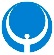 　ご相談時に使用いたしますので、分かる範囲で構いませんので、以下ご記入お願いいたします。１　財産について（１）　預貯金（２）　有価証券（３）　土地※上記のうち共有物件は、　　　　　　　　　　　　　　　　共有持分割合は、　　　　　　　　　　　　　　　　　　　（４）　建物※上記のうち共有物件は、　　　　　　　　　　　　　　　　共有持分割合は、　　　　　　　　　　　　　　　　　　　（５）　その他の財産（６）　借入・負債　２　ご家族の状況　ご家族に下記の関係の方がいらっしゃる場合は全てチェックをお願いいたします（※ただし、ご存命中の方に限ります。）□　配偶者□　実子□　養子□　孫□　両親□　兄弟□　甥、姪□　※認知した子（婚外子）３　遺言を残したい人　誰にどの財産を遺したいかという点について、ご希望をご記入ください。４　遺言書には遺言者様の付言事項を盛り込むことも可能です。ご希望がございましたら、お添えください。付言事項（例１）
生前は私の世話を良くしてくれてありがとうね。
○○には本当に感謝しているよ。
みんな仲良く暮らしていくんだよ。

付言事項（例２）
私が亡き後，お葬式は○○でしてほしい。

相続人やご家族、ボランティア団体などに対する想い、公正証書遺言の内容に至った経緯などもメッセージとして遺したいというお客様が多くいらっしゃいます。金融機関名支店名口座番号現在残高１２３４５６７金融機関名銘柄・社名証券番号およその時価１２３４５６７番号所在地地目地積１㎡２㎡３㎡４㎡５㎡６㎡７㎡所在地階数床面積合計１　　　　　㎡２㎡３㎡４㎡５㎡６㎡７㎡財産の種類数およその評価額１２３４５６７債権者負債額１２３４５６７